The Accounts and Audit Regulations 2015 (SI 2015 No.234) COMBE FLOREY PARISH COUNCILDECLARATION OF STATUS OF PUBLISHED ACCOUNTS FOR THE YEAR ENDED 31 MARCH 20171.	The statement of accounts for Combe Florey Parish Council published today is unaudited and may be subject to change.2.  Signed by:Signature: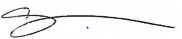 Date: 14th June 2017RESPONSIBLE FINANCIAL OFFICER